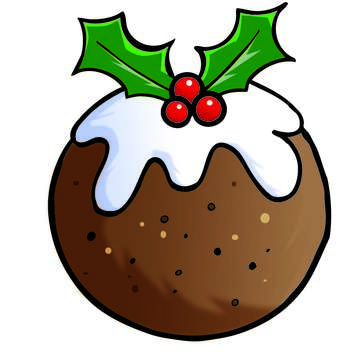 Christmas PuddingsThe Rotary Club of Chatswood Sunrise lives on as its Pudding fundraising of previous years is on again. This year, however, it is a joint project of the Rotary Clubs of North Ryde, Chatswood/Roseville, Wahroonga, Pennant Hills and Turramurra!The puddings have won international prizes in previous years and include your traditional Christmas pud, macadamia and brandy, gluten free, date and toffee, rum and plum, mango and brandy and a variety of evil dark chocolate. All proceeds will go to benefit the “Books in Homes” program at Moree East Public School, where over 80% of the students come from the Aboriginal community. The program provides “…quality books-of-choice to children living in remote, disadvantaged and low socio-economic circumstances, ensuring crucial early literacy engagement and the development of reading skills needed for lifelong achievement.” The Rotary Clubs in Moree will be our local representatives. For more information check out www.booksinhomesaustralia.com.auPlease contact Bob at peternathan64@gmail.com for the price list and order form. 